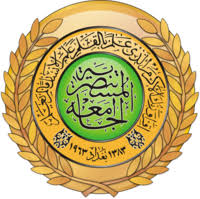 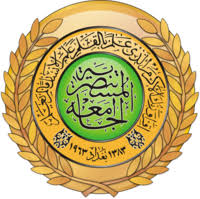 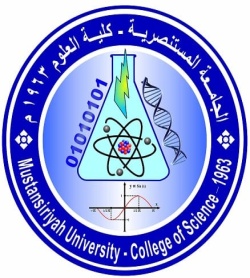 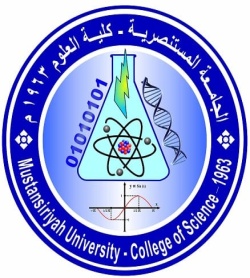 Ministry of Higher Education and Scientific Research   Mustansiriyah University /College of ScienceDepartment of Mathematical(الخطة الدراسية للمساق)		Course PlanCourse No.:  54452123                                             Time Division: 4hr TheoreticalCourse Name: Linear Algebra (1)                      Semester & Year: First, 2022 / 2023Course Website: https://uomustansiriyah.edu.iq/e-learn/profile.php?id=675 Course Description:The main subjects of this course are  Fields, Vector Spaces, Subspaces, Linear Transformation and Matrices.Course Intended Outcomes:By the end of the course a student should understand the subjects of Fields, Vector Spaces, Subspaces,  Linear Transformation and Matrices. Course Outline:Textbooks:[1]: Introductory Linear Algebra with Applications, by Bernard Kolman.[2]: Elementary Linear Algebra, by Howard Anton.[3]: Linear Algebra, by Fraleigh.[4]: Theory and Problems of Linear Algebra, by Seymour Lipschutz.[5]: 3000 Solved Problems in Linear Algebra, by Seymour Lipschutz.[6]: Introduction to Linear Algebra, by Franz Hohn. Marking:Instructor(s) information [معلومات الأستاذ]Section: (Mathematics)      ;    Lecture Room:[  204   ,  402  ] ,        ;     Office No.: ( 9  ) Instructor's Name: Professor Dr. Najm Abdulzahra Makhrib  E-Mail: dr.najm@uomustansiriyah.edu.iqOffice Hours  : Wednesday :[ 11:50 –1:30]                           Thursday:[ 10:10 –11:50]NOTES:-Office Hour: Other office hours are available by appointment.-The content of this syllabus not be changed during the current semester.Lecturer Signature                                                  Chairman SignatureWeekDescription depends on the Timing table (Theoretical & Practical)1Vector spaces and subspaces2Vector in the plane and vector space3Subspaces  4Algebra of subspaces (plus quiz 1)5Linear independence  6Linear combination of  vector and linear span of a set7Linear dependence and linear independence8Some theorems on linear dependence and linear independence9Basis and dimension (plus test 1) 10The rank of a matrix and applications11Orthonormal bases in  (plus quiz 2)12Linear transformations and matrices	13Definitions and examples (plus quiz 3)14The kernel and range of a linear transformation15 The matrix of a linear transformation (plus test 2)First SemesterFirst SemesterFirst SemesterFirst SemesterFinal Exam1st exam2nd examPracticalActivity10%10%5%5%70%Assignment/ ProjectDescriptionDue DateMarkingQuiztest1/12/20223%